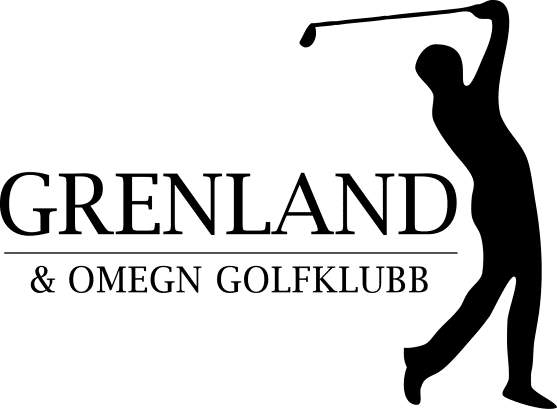 Årsmøtedokumenter TilÅrsmøte 29. mars 2017.Sted: Inngang Underetasjen, Borgestadklinikken, Kongensgate 33, Skien, Kl.18.00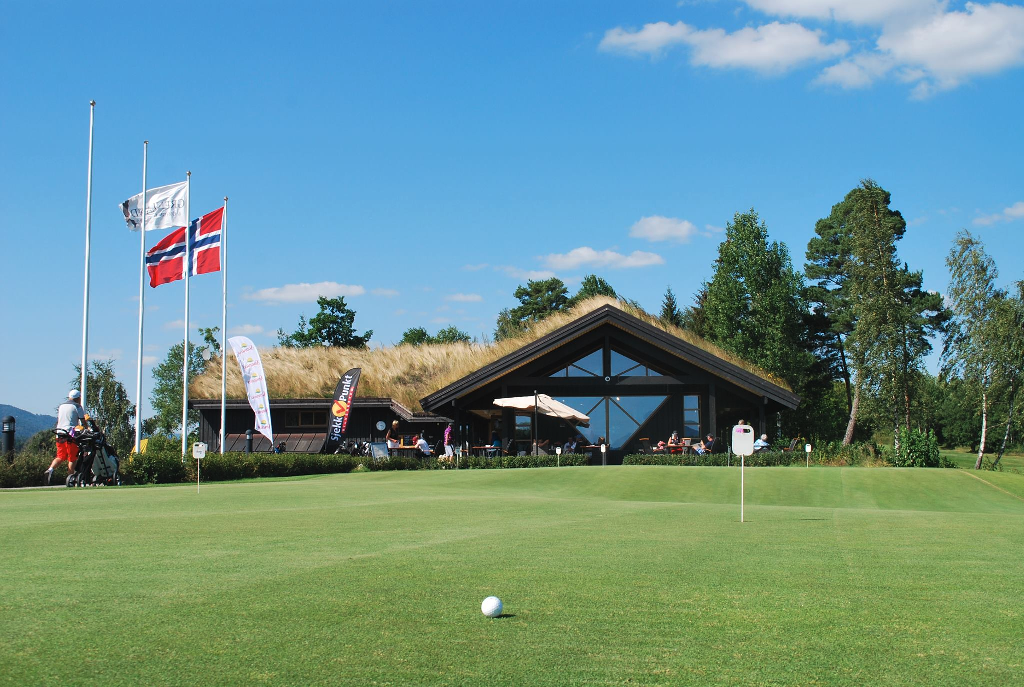 Dagsorden:Åpning og godkjenning av de stemmeberettigede.Godkjenne innkalling, sakliste og forretningsorden.Valg av dirigent og referent samt 2 medlemmer til å underskrive protokollen.Årsmeldinger.Regnskap med revisjonsberetning.Innkomne forslag.Fastsette medlemskontingenten.Forslag til budsjett.OrganisasjonsplanValgAvslutning.Sak 1. Åpning og godkjenning av de stemmeberettigede.Styrets forslag: Alle medlemmer som har betalt hele eller deler av kontingenten har stemmerett.  Sak 2. Godkjenning av innkalling, sakliste og forretningsorden.	Kunngjøring av møte:Møte er kunngjort i henhold til vedtektene §13. ved nyhetsbrev til medlemmene 26. februar 2017.Saksdokumentene har vært tilgjengelig på klubbens hjemmeside siden 14. mars 2016.Forslag til Forretningsorden:Alle fremmøtte har tale og forslagsrett. Bare medlemmer som har betalt inn kontingent helt eller delvis har stemmerett.Alle har rett til å ha ordet to ganger til samme sak. Første gang 3 minutter og andre gang 2 minutter.Dirigenten kan fremme forslag til strek. Møte avgjør om strek skal settes. Dersom strek settes skal alle som ønsker det ha anledning til å tegne seg før strek settes.Det kan ikke fremmes forslag etter at strek er satt.Dersom det skal voteres over flere forslag i samme sak skal det velges et tellekorps bestående av en kvinne og en mann.Dersom et forslag får over 50% av stemmene som avgis i møte ansees forslaget vedtatt. Dersom ingen forslag oppnår flertall ved første votering faller forslaget med færrest stemmer bort og det voteres på nytt.Skriftlig votering kan bare kreves ved personvalg.Møtes varighet bør ikke overstige 3 timer.Styrets forslag: Innkalling, sakliste og forretningsorden godkjennes.Sak 3. Valg av dirigent og referent og to til å undertegne protokollen.	Styrets forslag. Dirigent: Jacob Borchsenius, referent: Erik HellandTo til å undertegne protokollen:			…………………………………………………………………………………………………….Sak 4.  Årsberetninger:Styrets forslag : Vedlagte årsberetning med underutvalg godkjennes.---------------------------------------------------§§§§§§§-------------------------------------------------------------	Årsberetning for Grenland og omegn Golfklubb 2016.InnledningGrenland og omegn golfklubb stiftet 30. oktober 2013, opptatt i Norges Idrettsforbund (NIF) og Norges Golfforbund (NGF) 27.november 2013. Klubben fikk klubb nr. 366 i Norge.Grenland og Omegn Golfklubb ble stiftet som en etterfølger av Grenland Golfklubb. RammebetingelserDisse er: Leie av grunn fra kommunen og to private grunneiere til kr. 25 000,- år.Leieavtale med Skien kommune må reforhandles i 2017.Lån i DNB til betjening av gjeld klubbhus, kr.180 000/år.Leasingavtale DNB, stor rughklipper , kr. 120 000/år.Ca. 700 medlemmer, og sponsorater tilsvarende kr. 500 000/årGod dugnadsinnsats på flere områder fra medlemmene.En god bane som gir kr 450 000/år i greenfeeinntekter.Ansatte med god kompetanse og med interesse for å holde en god bane i skikk.Skien kommunes eiendommer, som inngår i leiekontraktene, utgjør nær 510 000 m2, I tillegg er det inngått langsiktige leiekontrakter med to private grunneiere for ca 70 000m2. Til sammen skal nær 600 000m2 utvikles, dyrkes og holdes i orden hvert år.  I tillegg bygningsmasse, maskiner og utstyr med stor bruksverdi som skal være godt vedlikeholdt til enhver tid. Skien kommunes policy overfor alle ideelle idrettslag i kommunen er at det ikke innkreves avgifter for vann, avløp og eiendomsskatt. GOGK er innbefattet av ordningen.ØkonomiSum egenkapital og gjeld utgjorde ved regnskapsårets begynnelse kr. 4 096 069,47. Sum gjeld utgjorde kr. 3 493 396,95.  Det er i denne sammenhengen også viktig å informere om at alle innkjøp av maskiner og utstyr i 2014og 2015 ble utgiftsført og betalt i anskaffelsesåret. Det er benyttet samme prinsipp for 2016.Ved regnskapsårets slutt er sum gjeld og egenkapital kr. 4 303 441,60. Sum gjeld utgjordekr. 3 466 398,04Sum egenkapital er økt fra 2015 med kr. 234 371,04 691,83 til kr. 837 043,56 Organisering, dugnad og ansatte i 2016.GOGK har ikke tilsatt daglig leder. Klubbens styre og styrets leder har vært ansvarlig for de administrative rutinene i det daglige arbeidet.  Styrets leder har innehatt alle fullmakter som tilligger en daglig leder mellom styremøtene. Styrets medlemmer har seg i mellom fordelt hovedansvaret for økonomi, sponsorater, medlemskontakt og samfunnskontakt. Headgreenkeeper og en greenkeeper har vært fast ansatt fra 1. januar til 31. desember. Hovedoppgavene for disse fremgår av organisasjonsplan som ble vedtatt i Årsmøte 25. februar 2015.I tillegg har det vært ansatt flere sommerhjelper i midlertidige stillinger, samt vaskehjelp på timebasis.Følgende har hatt et arbeidsforhold i GOGK 2015:Headgreenkeeper Jan Erik Aasen. Hele året på timebasis 1712 timerGreenkeeper Per Horst. Hele året på timebasis 1689 timerPavlas Romanovas fra april til oktober på timebasis 1223 timerRuhne Godal fra mai til august på timebasis 593 timer.Vigdis Natedal. Hele året på timebasis, 230 timer.Therese Bang. På timebasis juni-oktober , 372 timerEdward Wasdal. På timebasis juni-juli, 176 timer.Jo Eidsvold. På timebasis, juni august, 230 timerRolf Engebretsen, på timebasis, august-oktober 494 timer.per Ø. Berg. På timebasis, august-oktober, 344 timer.Sum betalte timer i banearbeidet ble 7042 timer mot 6083 timer i 2015 og 4900 timer i 2014Dugnadsinnsats på banen:Flere medlemmer har lagt ned en ekstraordinær innsats når det gjelder å holde banen i topp stand. Terje Fåberg og Helge Stubberud har nærmest daglig kjørt klippemaskiner og utført annet forefallende arbeid. Jacob Sandven har bistått med forefallende arbeid og har vært med på verkstedet for vedlikehold av maskiner.  Eilif Smith har arbeidet med trapper og sponsorsøyler bl. Annet. Vår- dugnaden ble gjennomført 23 og 24. april, og til sammen over 80 medlemmer deltok i løpet av de to dagene. ( ca 1200 timer)Et estimat på antall dugnadstimer totalt på banen kan beregnes til ca. 2,5  årsverk.Dugnadsinnsats administrativt:Arne Martin Høstfet fra styret har et hovedansvar for sponsorarbeidet. Siden 2015 var andre året i en avtalepakke ble arbeidet med nye sponsorer/videreføring intensivert høsten 2016. Dette er et omfattende arbeid og Arne Martin har lagt ned et solid arbeid samtidig har han hatt bistand fra flere av klubbens medlemmer. Dette er en uvurderlig jobb som danner en basis for inntektene tidlig på året. Atle Aastad har hatt ansvar for utbetaling av lønn, sende ut og betale fakturaer og føre regnskapet. Et arbeid som i gjennomsnitt kan beregnes til 10-12 timer pr. mnd. pluss årsoppgjør. Styrets leder har også fungert som daglig leder mellom styremøtene og har vært på kontoret på klubbhuset flere dager pr. uke for å lage styrepapirer, protokoller og nyhetsbrev, lage lønnsunderlag/timelister for ansatte, besvare post, ta i mot fakturaer og post og kontere disse videre til økonomiansvarlig. Samlet administrativ dugnad er vanskelig å anslå, men sammenligner vi med tidligere kostnader i Grenland Golfklubb kan det estimeres ca. 1 til 1,5 MNOK. Eiendommer, drift og maskiner.GOGK har et totalansvar for eiendommer, bygg og maskiner som inngår i drift av Telemark Golfpark, Jønnevald og drift av Golfklubben. Det betyr at alle drift- og vedlikeholdskostnader belastes klubben direkte. Kostnader ved de forskjellige bygg fremgår av regnskapet.Verkstedbygg/ garasje/ nett på banen/ vegerArbeidet ved verksted og garasjer med ny overbygd lagerplass ble påbegynt og beregnes ferdig tidlig i 2017.Det er investert i nye maskiner. Dette fremgår av liste over eiendeler på side 6.VanningsanleggDet har vært mindre skader og lekkasjer på vanningsanlegget. Anlegget har fungert tilfredsstillende. Anlegge kan fjernstyres fra mobiltelefon.Klubbhus.Det er ikke foretatt investeringer på klubbhuset. Kun mindre nødvendige reperasjoner av el.anlegg mv.Maskiner.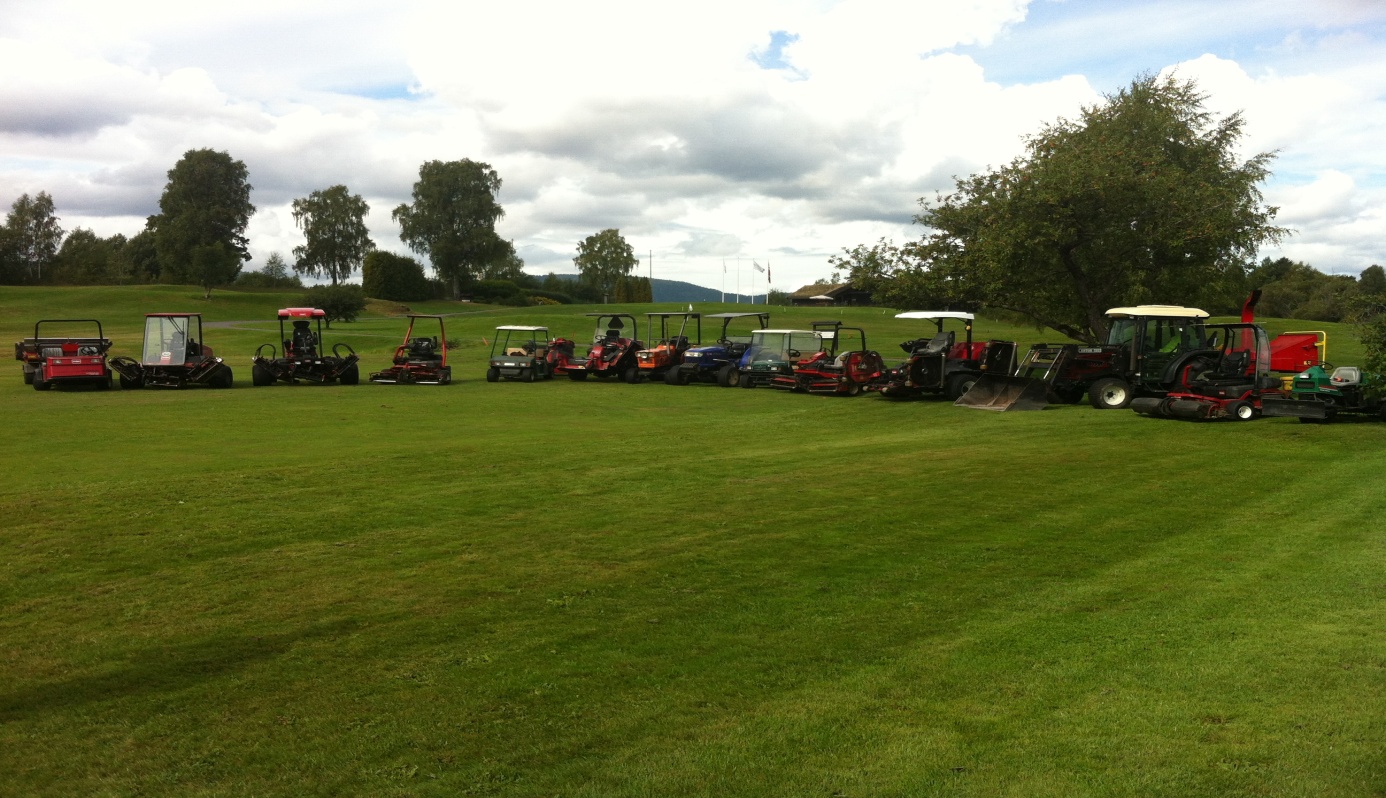 Anskaffet i 2015: Toro Workman, m/ utstyr, kjøpt brukt ca. 100 000,-kronerBunkerrake, ny , ca. 100 000,- kronerSlepe-Klippeaggregat for rough, brukt, ca. 100 000,- kronerSingelklipper, brukt, ca. 50 000,- kroner.John Deere traktor, brukt 200 000,-kroner. Inkl. ny skuff, kjettinger mm.Wurt-master , vinkelsliper,Teng-tools, pipe/fastnøkkelsett.Ty-crop ,dresser,Anskaffet i 2016 :Singelklipper, brukt, ca. kr. 30 000,-3 stk: Toro Work man 2110, brukt, arbeids-biler, samlet kr. 50 000,-1 stk Green-lufter- m utstyr ca kr. 300 000,-Klo til Gravemaskin. Ca 30 000,-Snøfreser til traktor- brukt. Ca 25 000,-Ny løvblåser til traktor.  Ca 25 000,-Toro Work-mann, ny ca 120 000,-MASKINPARK / verktøy og inventarliste.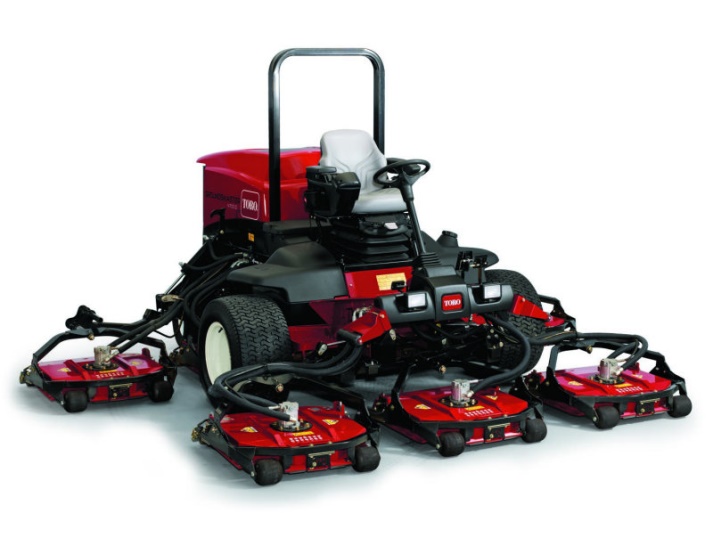 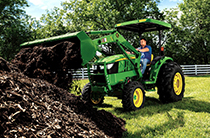 Reglementer og instrukser.Arbeidsreglement og instrukser gjelder alle som utfører arbeid for Grenland og omegn Golfklubb, uansett om det er i avtaler med klubben, klubbens tillitsvalgte, ansatte og enkeltpersoner som får spesielle engasjementer. Helse Miljø og Sikkerhet. (HMS)Arbeidsmiljølovens bestemmelser er grunnlaget for klubbens Helse Miljø -og Sikkerhetsarbeid, og avvik innen HMS følges opp ved rapportering til styret. Det rapporteres løpende om uønskede hendelser og forbedring behov ved anleggene. Fra 2014 drar vi med oss behov for å kjøpe ny slipemaskin til å slipe blader på klippemaskiner. Det er ikke funnet plass til dette innkjøpet i 2015 eller 2016 men har lagt inn anskaffelse i 2017. Det er også behov for å føre fram vann og avløp fra det kommunale ledningsnettet og fram til verksted og arbeidsbrakker. Her vil en også se på muligheter for å Bygge et lite tilbygg til eksisterende lager for velferdsrom. ( Toalett/dusj med mer)Økonomi.Kjennetegnet på en sunn og veldrevet klubb ligger i at alle tar ansvar for klubbens samlede økonomi. Ingen kan forplikte klubben uten godkjenning fra styret/ styrets leder. Alle skal behandle klubbens eiendeler på en omtenksom og omsorgsfull måte. 2016 har vært et år preget av behov for fortsatt oppgradering av maskinpark og bane. Dette har vært prioriterte områder. Ved utgangen av året har klubben styrket sin økonomi og 2017 starter opp omtrent som 2016. Omdømme.Arbeidet  fra 2014 og videre i 2015 med oppgradering og resåing av greener ga godt håp for en god bane tidlig i 2016 . En solid innsats med å fjerne snø og gjennom vinteren, og en innsats for å skyfle vekk is  fra greenene i mars ga en tidlig god start på sesongen. 23. mars kunne de første flightene gå ut på banen. Arbeidet med greenene hadde gitt resultater og dette førte igjen til at medlemmer og besøkende berømmet innsatsen. Klubbens omdømme har med dette som grunnlag fått et godt oppsving. Klubbens medlemmer er også klubbens ambassadører utad. Det har vært få negative omtaler av kolleger, medlemmer, gjester og samarbeidspartnere i det «åpne rom». Alle har fremstått som vertskap i samhandling med medlemmer, gjester og samarbeidspartnere. Tilgang til lokaler og utstyr.Alle låser en nå kodet om og det er en god oversikt over de som har nøkler. Dessverre var det et innbrudd i 2016 i pro-shop. Det har ikke lyktes politiet å oppklare saken. Samhandlingsmøter.Det har vært få samhandlingsmøter. De fleste utfordringer er løst ved samtaler i det daglige. Arbeidstid og arbeidsavtaler.Arbeidstid og arbeidsoppgaver er fastlagt i ansettelsesavtaler/samarbeidsavtaler. Alle ansatte har ført liste over arbeidsoppgaver og arbeidstimer. Listene er godkjent av styrets leder og disse har dannet grunnlag for lønnsutbetalinger og fakturaer.Møter, utvalg og komiteer.Styret:Siden årsmøte 2. mars 2016 er det avholdt 6 styremøter og behandlet 54 saker. Sakene har vært:Sak 76/16 Protokoll fra møte 10. november 2016 samt protokoll Årsmøte.Sak 77/16 Økonomi. Sak 78/16 Endring av samarbeidspartner på medlemskontingent fra Visma Global til NORKRED.Sak 79/16 VTG- kurser og rekruttering.Sak 80/16.  Sponsorarbeidet.Sak 81/16 Rekruttering banemedarbeidere.Sak 82/16. Forsikringer.Sak 83/16- Betalingsordninger/ kort automat med mer.Sak 84/16 Turneringer i 2016.Sak 85/16. Møte med Presidenten i NGF og representanter for klubbene i nærområdet.Sak 86/16 Nye anvisningsskilter på Tee-stedene.Sak 87/16 Flere tidligere medlemmer som ønsker tilbud på overgang til GOGK. Sak 88/16 Arbeidet med Banen.Sak 89/16 Oppstalling av golfbiler.Sak 90/16 Styremøter fremover.Sak 105/16 Protokoll fra møte 25 mai.  2016.Sak 106/16 Økonomi. Sak 107/16 Re-slooping av banen. Sak 108/16 VTG- kurser og rekruttering.Sak 109/16.  Sponsorarbeidet.Sak 110/16 Dugnader og komiteer.Sak 111/16 Arbeidet med Banen., planer fremoverSak 112/16 Styremøter fremoverSak 113/16 Protokoll fra møte 6. sept  2016.Sak 114/16 Økonomi. Sak 115/16 VTG- kurser og rekruttering.Sak 116/16 Dugnader og komiteer.Sak 117/16 Arbeidet med Banen., planer fremover.Sak 118/16 Styremøter fremover.Sak 119/16 Kontingenter for 2017.Sak 120/16 Klubbens hjemmeside.Sak 1/17 Protokoll fra møte 6. sept.  2016.Sak 2/17 ØkonomiSak 3/17 VTG- kurser og rekruttering.Sak 4/17 Dugnader og komiteerSak 5/17 Arbeidet med Banen., planer fremover.Sak 6/17 ÅrsmøteSak 7/17 Budsjett 2017.Sak 8/17 Golf-sim for medlemmer med Hcp over 36.Sak 9/17 Green-fee samarbeid med andre klubber.Sak 10/17- Årsmøtedokumenter og innkalling. Styrets arbeid:Styremøtene er avholdt på klubbhuset. Møtene har vært preget av vilje til å finne løsninger, og brei deltagelse fra styremedlemmene. Styremedlemmene har forskjellig bakgrunn og kompetanse og har en god kontaktflate utover golfklubben. På samme måte har flere av medlemmene i komiteene kunnet stille sin kompetanse og sine kontakter til rådighet. Dette har gitt klubben verdifull hjelp både i det daglige og med utstyr og materiell.Medlemskontakt:I løpet av 2016 er det sendt ut 40 nyhetsbrev med aktuelle klubbnyheter direkte til medlemmene i e-post. I tillegg oppdateres hjemmesiden av styret, golfbutikken og greenkeeper ved behov. Her er det en utfordring i å holde siden oppdatert med bilder og stoff fra banen til enhver tid.2. Sponsor og samarbeids-komite.Sponsor komitéen har i 2016 bestått av Magnar Larsen og Espen Andreassen i tillegg til undertegnede. Komiteen har i 2016 fulgt opp de samarbeidsavtaler som ble inngått høsten 2014, samt at det er inngått ytterligere noen samarbeidsavtaler.  GOGK har i 2016 videreført samarbeids/ sponsor avtaler med 44 bedrifter. Verdien av disse utgjør brutto totalt nær ca. 800 000.- (Inkl. Barter avtaler) I tillegg har vi har flere samarbeidspartnere som har ytt bistand til klubben utover det som inngår i selve avtalen.Sponsormedarbeiderne har gjennomført flere møter og dugnader i løpet av 2016. Utover dette har det vært tett oppfølging på mail og telefon. Det er blitt gjennomført 2 arrangementer for våre samarbeidspartnere, frokostmøte i mai og sponsorturnering i august.Sponsor komitéen trenger flere personer til å delta i arbeidet. Ta kontakt om du har mulighet for å bidraSponsor komitéen har blitt møtt av utrolig mange personer og bedrifter som har vært meget positive til å samarbeide med GOGK. Sponsor komitéen og GOGK vil takke alle bedrifter som har gitt tilsagn om samarbeid med GOGK. Samtidig vil vi takke alle golfklubbens medlemmene som har hjulpet oss med å oppnå et meget godt resultat. For Sponsor komitéenArne Martin HøstfetVolkswagen Golf  OpenSøndag 14. august arrangerte GOGK i Samarbeide med Grenland Auto/Skien Bil Volkswagen Golf open for annen gang. Klubben håper dette kan bli en tradisjon.   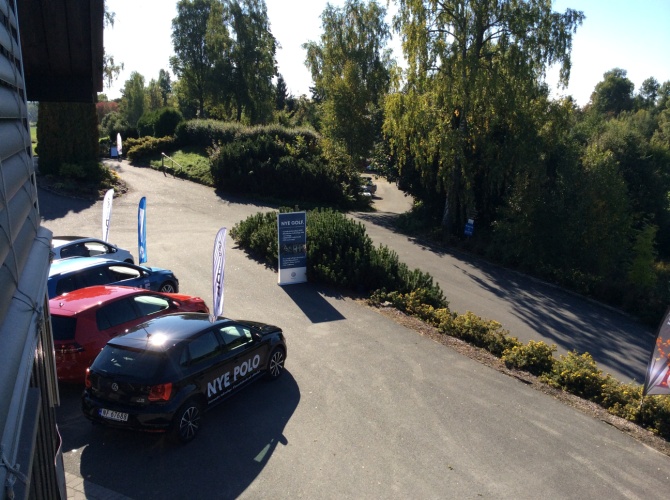 Grenland Auto/ Skien bil satte opp en Golf Sportsvan som premie dersom noen fikk Hole in One på hull 6.   Dessverre var det heller ingen i år som klarte å få Hole in One. Mulighetene stiger for hvert år som går.Mange av våre samarbeidspartnere benyttet muligheten for ekstra profilering under arrangementet.Totalt antall spillere var ca 100 stk som stilte opp i bra Golf-vær.   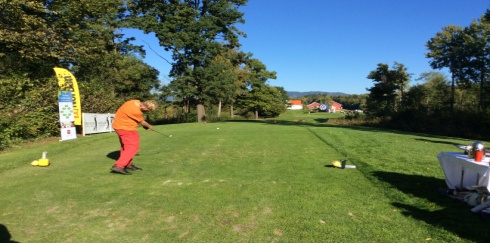 Hole in One ? Ny golf?3. Rapport fra Greenkeepere- banekomiteen.I løpet av vinteren har det bitt tynnet og hogget i skogen. Dette har blitt utført på dugnad av et par av våre medlemmer.  Vi har utført service på maskiner. På sein vinteren fikk vi en del snø. Denne snøen ble fjernet fra greener og fairwayer i starten av mars. Det viste seg å være et riktig valg dette året. Banene ble åpnet for spill fra 23 mars til stenging 4 november.Vi har vært 2 fast ansatte gjennom året. Videre så har vi hatt 2 sesongarbeidere fra april til oktober -november. Vi har også hatt 3 skoleungdommer som har hatt sommerjobb hos oss. Vi har hatt 3-4 frivillige fra klubben som har vært med å klippet samt gjort forefallende arbeider på banen gjennom året. Vi har også hatt skoleelever som har hatt sine praksisplasser hos oss gjennom våren. Av utstyr så har det blitt gjort noen investeringer. Vi har kjøpt inn 3 brukte arbeidsbiler samt en helt ny. Vi har kjøpt inn en helt ny luftemaskin. Vi har kjøpt inn en brukt snøfres til å brøyte med til vinteren. Vi har solgt en gammel amazone maskin samt bytte bort den gamle dressemaskina i en brukt singelklipper. Vi har kjøpt  klype til å sette på gravemaskinen. Det er blitt utført noen større forandringer på banene dette året.På hull 2 er innflyvningsmasten og brakken fjernet. På dette området har det blitt gravd ut å anlagt en flott dam. Det har blitt renset i bekken samt hevet vannstanden i vanna i starten av hullet. Veien fra vanna og mot fairway har blitt forlenget.Flere av veiene på banene har blitt forlenget samt det har blitt lagt på toppdekke med frest asfalt. Det har blitt plantet noen trær mellom hull 1 og drivingrangen for å skape et skille mellom disse. På hull 5 har det blitt laget en ny vei opp til herre teeboxen. Den tidligere veien har blitt forlenget å det har blitt lagt på freset asfalt som toppdekke. Det har blitt utført en god del dreneringsarbeider på banene dette året. Arbeidene ble stoppet pga frost og tele å vil bli ferdigstilt våren 2017.Det har blitt gjort oppgraderinger av «dameveien» mellom hull 10 og 11.Veien har blitt hevet samt lagt på frest asfalt som toppdekke.Vi har drevet ugressbekjempelse på hele banen å har hatt god uttelling av jobben. Et brukt kaldtlager som er gitt i gave fra et medlem noen år tilbake er satt opp på tomten ved verkstedet.Videre så har vi fått dresset med mye av banen med sand igjennom sesongen som har bidratt til en jevnere og tørrere overflate.Vi vil takk alle medlemmer som har stilt opp på dugnadsarbeider gjennom sesongen. Vi vil også takke samarbeidspartnere for deres bidrag med tjenester og varer gjennom året.4. VTG komiteenVTG 2016 ble en arbeidsom vår/forsommer i det en forsøkte med en ny vri gjennom gratis VTG.kurs.. Totalt har over 100 personer gjennomgått VTG kurs i 2016. Foreløpig kan det se ut til at om lag 40-50% fortsetter medlemskapet i 2017.  VTG ansvarlig. Odd Myhra5. Turnerings komiteenTurneringskomiteen har bestått av Erik helland, Tove Mikkelsen, Marte Eidsvold, Bernt Kristoffersen, Günter Grüner og Bjarne Olsen.Årets turneringssesong ble tradisjonen tro innledet i april med den årlige dugnadsturneringen hvor 44 medlemmer deltok. Andre tradisjonsrike turneringer som ble gjennomført med til dels meget god deltagelse pink cup (40), Nordea Pairs (54), Klubbmesterskap (66) KM i Pitch og putt ( 31), 3 køllers ( 35). Volkswagen open var i år som i fjor, årets suverent største turnering med over 100 deltagere. La oss håpe vi kan gjenta det i 2016.Årets utgave av «Eclectic» var ingen stor suksess, med deltagerantallet halvert fra 20 til 10 etter de første 2 (av5) rundene. Seniorgolfen fikk derimot en fin oppsving i 2015, med rundt 24 deltagere i gjennomsnitt pr. runde. Årets forsøk på å gjenopplive vår gamle ektepar/samboer konkurranse trakk 13 par til start, og gir håp om at den kan gjentas og videreutvikles av årets komite`. Når det gjelder sponsorturneringen har turnerings komité bidratt med det arrangementstekniske nødvendig for gjennomføringen.Som i fjor var noe av det mest positive i 2015 deltagelsen på «Søndagsgolfen». Dette er ikke en del av det offisielle turnerings programmet men et uformelt tilbud til medlemmer og gjester. Vi ønsker å fortsette med dette, og håper å starte så tidlig som mulig etter sesongstart på de søndagene det ikke er andre arrangementer. (Overskuddet går fortsatt til terrasse møbler)Til slutt vil jeg utfordre de av dere som har tid og lyst til å bidra i turneringsarbeidet. Vi som har vært med noen år er mer eller mindre tomme for ideer. Vi trenger nye impulser. Opplæring i Golf box og hvordan en gjennomfører turneringer er garantert.For TurneringskomitèenErik Helland6. Rapport medlemmer, Golf Box og klubbens Facebook-side for 2016Medlemsregistrering gjøres i hovedsak av Golfbutikken og videreformidling av kontingenter til Norkred gjøres av leder. Fra sesongen 2015 er arbeidet med innføring av nye medlemmer gjort av golfbutikken. Års revisjon av klasser og varelinjer samt ajourføring kontroll mot Norkred gjøres av styrets leder. Samtidig oppdateres også epost-systemet MailChimp med medlemmenes adresser, slik at klubbens nyhetsbrev når fram til alle medlemmene. Arve S. Lundgreen er aktiv til å holde face-book à jour.Ved inngangen til 2017 var det registrert ca. 685 medlemmer.  Fra utsendelse av fakturaer, kontingent 2017 er det skjedd endringer når det gjelder antall medlemmer og endringer mellom kontingentklasser. Dette endrer seg kontinuerlig i takt med ønsker fra medlemmene.Ved utskrift fra Golfboks 3. mars var medlemsstatistikken som tabellen under viser:7. Rapport fra Lov/handikap og disiplinærkomitèKomiteens mandat er å holde orden på medlemmenes handikap. Det har som enkelte kanskje har oppdaget skjedde en endring på noen HCP ut over den vanlige justeringen. Dette er noe som er bestemt av EGA (Europeiske golf Assosiasjon) og som alle land må følge.  Komiteen har også i år hatt noen saker til behandling fra spillere som vil justere handikapet sitt, ofte på grunn av sykdom eller andre uforutsette problemer. Dette har løst seg til alles tilfredshet.Komiteen brukte dugnaden til å merke banen, og det så ut som om merkingen var blitt veldig bra vedlikeholdt av banemannskapene under sesongen. Komiteen (Klubben) har heldigvis som vanlig ikke noen problemer med disiplinær saker. Det er meget hyggelig å kunne konstatere det.  Komiteen har bestått av Per Erbo Rougthvedt, Erik Helland, Bernt Christoffersen, Per Erbo RougthvedtKomiteleder----------------------------------------§§§§§§----------------------------------------Sak 5. Regnskap med revisjonsberetning.Styrets Beretning og Regnskap legges fram i med resultatregnskap og balanse på årsmøte. Revisor legger fram revisorberetning. Basert på foreløpige tall før revisjon gir regnskapet likviditetsmessige oversikt som fremgår av tabellen på side 19 og 20.Styrets beretning 2016Grenland og Omegn GolfklubbOrg. Nr.812 829 602Grenland og Omegn Golfklubb stiftet 30. oktober 2013, opptatt i Norges Idrettsforbund (NIF) og Norges Golfforbund (NGF) 27.november 2013. Klubb nr. 366 i Norge. Klubben er underlagt Norges Idrettsforbunds lover og regler.Styret mener at regnskapet gir en rettvisende oversikt over klubbens eiendeler og gjeld, finansielle stilling og resultat. Forutsetningene om fortsatt drift er til stede og regnskapet er utarbeidet under den forutsetningen.Styret har i sesongen 2016 arbeidet videre med å forbedre banen og oppgradere maskinparken. Greener , faerwayer og rugh har siden 2014 fått et betydelig løft. Greenene hadde topp prioritet i 2014 og 15. I 2016 er et også gjort en del ekstra arbeid med faerwaier. Leiekontraktene for grunn utgjør 24 315,- kroner. Leiekontrakt med Skien kommune var en 3 årskontrakt for 1 krone. Denne må reforhandles i 2017. Sum egenkapital og gjeld utgjør kr. 4 303 441,60 hvorav gjeld utgjør kr. 3 466 398,04Årets overskudd ansees som tilfredsstillende. Det er kjøpt  en ny greenlufter og en ny workmann arbeidsbil. I tilegg er det kjøpt brukt utstyr til traktor.  Av innkjøpene er 386 269,- kriner aktivert. Øvrige innkjøp kostnadsført i driftsregnskapet med 135 000,- tusen kroner.  Årets overskudd på kr. 234 371 kroner er overført til drift i 2017.Ved inngangen til 2017 er det registrert 685 medlemmer i forskjellige klasser.  Disse fordeler seg med 53,8% på seniorer med fritt spill, 26 % gjestegreenfee-spillere, 1,3 % medlemsgreenfee-spillere, 8,3% nye på kampanje, øvrige 9 % er barn, juniorer, militær, student og  profesjonals.Head- greenkeeper og Greenkeeper er ansatt fast på årsbasis. I tillegg var det 8  sesongarbeidere  i forskjellig stillingsstørrelse fra mars til oktober. En fast rengjøringsarbeider har arbeidet på timebasis hele året.Klubben har vært helt avhengig av en indre kjerne av frivillige som har bidratt med maskinkjøring og rydding slik at banen fremstår som et godt vedlikeholdt og innbydende anlegg. De ansatte har vært 8 menn og 2 kvinner. Klubben har ingen ansatte i administrasjonen. Administrasjon drives på dugnad uten noen form for godtgjørelse eller lønn. Forholdene er lagt til rette for at det ikke skal oppstå forskjellsbehandling mellom kjønnene.Virksomheten forurenser ikke det ytre miljøet utover det som er normalt ved drift av golfanlegg.Det har ikke inntruffet forhold etter regnskapsårets slutt som har betydning for årsregnskapet.Skien  14. mars 2017.Rolf Erling Andersen                                                   Atle Aastad                               Arne  Martin HøstfetStyrets leder                                                             Styrets nestleder                              StyremedlemCharlotte Smith                             Hilde Øigarden                   Vibeke Deilrind                         Ida Sophie HagenStyremedlem                                 Styremedlem                      Styremedlem                             StyremedlemNoter redegjøres for i årsmøte.Styrets forslag:Regnskapet med styrets beretning fastsettes som Grenland og omegn Golfklubb sitt resultat for 2016. ----------------------------------------------------§§§§§§§----------------------------------------------------Sak 6. Innkomne forslag.Ingen forslag til behandling.----------------------------------------------------§§§§§§§§---------------------------------------------------------------Sak 7. Fastsetting av kontingent.Årsmøte i 2016 fastsatte retningslinjer for kontingenten. Kontingenten økes tilnærmet KPIKontingent 2017Medlemmer som ikke ønsker å spille, kan tegne passivt medlemskap Kr. 350,- Gir ingen spille-rett på noen baner, men gir fulle rettigheter til alle klubbens øvrige møtearenaer. Medlemmer med Passiv klasse er også valgbare til tillitsverv og kontingenten går i hovedsak til å betale kontingent til Golf forbundet.Styrets forslag til vedtak:Årsmøte støtter fastsetting av kontingenten for 2017 og åpner for at kontingenten for 2018 skrives ut kun med endringer i henholdt til Kpi. ( konsumprisindeksen) Styret gis fullmakt til å fastsette kursavgift VTG-kurs og fastsette kontingent/greenfee for nye medlemmer fra mottatt VTG- bevis og inntil derpå følgende sesong.Styret får fullmakt til å fastsette greenfeeavgift og eventuelle kampanjer for rekruttering og medlemsvekst.  ----------------------------------------------------------§§§§§§§§§-------------------------------------------------------------Sak 8. Forslag til budsjett for 2016.Budsjettforutsetninger:Medlemstall: Beregnet kontingent for 2016 på bakgrunn av medlemstallet pr 4. februar er tilnærmet 3,1  mill. ( Budsjett 2017 settes til  2,9 Mill) Sponsorer: som for 2016( Budsjett 2017 settes til 0,49 mMill. )Ingen uforutsette større havarier på infrastruktur/ bygninger og maskiner.Ikke behov for omfattende arbeider på banen i løpet av vinteren/ våren 2016Det utøves fortsatt stor grad av dugnad på banen.Det er regnet med en lønnsvekst i tråd med den generelle lønnsveksten innen de fagområder som dekkes av ansatte på banen.Greenfeeinntekter 2016 ble 0,65 mill. ( budsjett 2017 settes til 0,55 mill.)Øvrige inntektsposter om lag som for 2016.Det er lagt opp til investering i ny slipemaskin til underkniver. ( ca 300 tusen)Arbeid med fremføring av vann og avløp til Verksted – personalrom påbegynnes.  Styrets forslag til budsjett 2016: ( regnskapstall 2016 er forenklet. Finansintekter/utgifter samt balanse vises i revidert regnskap)Styrets forslag til vedtak:Budsjettet er å anse som et rammebudsjett og styret har fullmakt til å endre de enkelte poster dersom forutsetningene endrer seg.-----------------------§§§§----------------------------------Sak 8. Forslag vedr. Organisasjonsplan.Ny organisasjonsplan ble vedtatt på årsmøte i 2015. Styrets Forslag til vedtak:Det gjøres ingen endringer i gjeldene organisasjonsplan-------------------------------------§§§§§-----------------------------------------------Sak 9. Valg.Valgkomiteens forslag legges fram på årsmøte:Valget i 2016 ga følgende resultat:Leder: Rolf Erling Andersen, gjenvalg 1 år.N. leder: Atle Aastad, gjenvalg for 2 årstyremedlem: Hilde Øigarden, Ikke på valg,styremedlem: Arne Martin Høstfet, ikke på valgstyremedlem: Charlotte Smith ny for 2 år.Styremedlem: Vibeke Deilrind, ny for 2 årStyremedlem: Ida Sophie Hagen, ny for 1 år.Varamedlem: Hans Olav Solberg, gjenvalg for 2 år.Varamedlem: Lill Cathrine Kleveland, gjenvalg for 1 år.Revisor: Einar Bough-Jensen, gjenvalg for 2 årRevisor: Gro Olsen, gjenvalg for 2 år.Årsmøte velger valgkomite på tre medlemmer.Øvrige komiteer,  kan velges av årsmøte eller velges av styret i henhold til organisasjonsplanen.Følgende har påtatt seg oppgaver:Leder Turneringskomite: Tove MikkelsenVTG ansvarlig: Odd Myhra,Huskomite: Erik Helland Sak 10. Avslutning.Timer1Ansatte-lønnet arbeid- fast34012Midlertidig ansatte på timelønn36413Dugnad administrasjon-estimert19004Dugnad på banen- estimert3500Sum12 442verksted- garasjeMerke og typeÅrsm.Pris nyVerdi-  estimert1Toro 470 D- Roughklipper2013 kr               649 000  kr           300 000 2Toro 5410-fairwayklipper2009 kr               387 500  kr           150 000 3Toro 5500-fairwayklipper2001 kr               300 000  kr             30 000 4Toro 3100-Tee-foregreenklipper2000 kr               150 000  kr             25 000 5Toro sett. 5 stk vertikalskjærere2009 kr                  87 500  kr             40 000 6Toro 3255- greenklipper2010 kr               274 375  kr           120 000 7Toro Work.mann 4300, arb.bil2000 kr               300 000  kr             40 000 8Toro Work.mann 4300, arb.bil2008 kr               300 000  kr             90 000 9Toro Work.mann  arb.bil2005 kr               300 000  kr           150 000 10EZ- OG Workmann el. Arb.bil2002 kr               100 000  kr             20 000 11EZ- OG Workmann  Arb.bil1998 kr                  70 000  kr             15 000 12TYM-Traktor/Astor 850 laster2005 kr               300 000  kr             60 000 13LG LT 360 D traktor2001 kr               200 000  kr             40 000 14Massey Ferguson, Traktor 135 1972 ?  kr             10 000 15Gaupen boggyhenger NL 30892010 kr                  30 000  kr                7 000 16Greensiron 3900, greenrulle2014 kr               100 000  kr             70 000 17TP 150 flishygger2010 kr                  30 000  kr             10 000 18Blec , såmaskin2000 kr                  40 000  kr             10 000 19Bøgballe, M1T gjødselspreder1999 kr                  10 000  kr                3 000 20Vertidrain , 7212 lufter2001 kr                    5 000  kr                1 000 21Agromet T040 , traktorhenger1993 kr                  50 000  kr                4 000 22Clubb-car, golfbil2001 kr                  60 000  kr                5 000 23Clubb-car, golfbil2001 kr                  60 000  kr                5 000 24Clubb-car, golfbil2014 kr                  60 000  kr             25 000 25Dunn Brøyteskjær1985 kr                2 000 26Dunn Brøyteskuff1985 kr                3 000 27Dunn Pallegaffel1995 kr                2 000 28John Deere 120 A bunkerrake2015 kr               100 000  kr             70 000 29John Deere 4720 traktor m/utstyr2008 kr               450 000  kr           200 000 30Toro Greenmaster , singelklipper, flex 212014 kr                  80 000  kr             50 000 31Toro Greenmaster , singelklipper, flex 222012 kr                  60 000  kr             40 000 32Lastec- slepeklipper2013 kr               200 000  kr           100 000 33Toro Work mann , 2110 arb.bil2005 kr               150 000  kr             15 000 34Toro Work mann , 2110 arb.bil2005 kr               150 000  kr             15 000 35Toro Work mann , 2110 arb.bil2005 kr               150 000  kr             15 000 36TY-crop , propass 180, dresser2010 kr                  30 000  kr             10 000 37Teng.Tools Pipe og fastnøkkelsett2015 kr                    3 000  kr                2 000 38Würt master EWS 14 vinkelsliper2015 kr                  15 000  kr                1 000 39Express Dual 200, Aggr.slipemaskin2002 kr               200 000  kr             30 000 40Foley, slipemaskin underkniver2002 kr                  40 000  kr                3 000 41Range servant , ballpeller2000 kr                  40 000  kr                5 000 42Amazone oppsamler GHL 1501994 kr                  50 000  kr             20 000 43Comer Løvnlåse KWH kr                    2 500  kr                   500 44Kempi 180, sveiseapparat1995 kr                  15 000  kr                3 000 45MTD, løvblåser 2000 kr                    1 500  kr                   500 466 brakker , rund sum2005 kr               500 000  kr           100 000 47BEAS 300 l kompressor1997 kr                  10 000  kr                3 000 48Shamal 50 l kompressor kr                    4 000  kr                1 000 49Ferrua 50 l kompressor. kr                    4 000  kr                1 000 50HUSQVARNA 550 Bts motorsag2014 kr                    4 000  kr                2 000 51HUSQVARNA , motorsag2012 kr                    3 000  kr                   500 52HUSQVARNA 580 bts løvblåser, rygg2014 kr                    2 500  kr                1 200 53HUSQVARNA 345 fr, ryddesag2014 kr                    2 000  kr                1 000 54HUSQVARNA 550 355 R, ryddesag2013 kr                    2 000  kr                   800 55HUSQVARNA 550 355 R, ryddesag2012 kr                    2 000  kr                   500 56HUSQVARNA 327pf grensag2012 kr                    1 500  kr                   800 57Flymo  gressklipper , håndholdt2007 kr                    1 500  kr                   500 58Flymo  gressklipper , håndholdt2009 kr                    1 500  kr                   800 59Kercher 2040 Høytrykksvasker2009 kr                    5 000  kr                2 000 60Kercher HDS 600CI  Høytrykksvasker2000 kr                    5 000  kr                   500 61Hardi  sprøytevogn2004 kr                    3 000  kr                2 000 62Toro Vertikalskjæreagregater2005 kr                  80 000  kr             30 000 63Bearcat , kantklipper 73040S1999 kr                    1 000  kr                   300 64Hurricane F 530 Slåmaskin2001 kr                    5 000  kr                   500 66Anderseom SSD, såmaskin2014 kr                    3 000  kr                2 000 67Turfco GX 160 , torvskjærer 1995 kr                    5 000  kr                1 000 68John Deere E 35, kantskjærer1999 kr                    5 000  kr                   500 69Vermeer V-1150, kjedegraver kr                    3 000  kr                   500 70Hio, Gjødselspreder2010 kr                    3 000  kr                1 000 80Hitachi, batteridrill BSL 14302009 kr                    4 000  kr                   500 81Metabo, DSW5175, benkesliper2005 kr                    3 000  kr                   500 82Batterilader C-TEK MX 102013 kr                    2 000  kr                1 000 83Hawker ME Batterilader el.bil2012 kr                    1 000  kr                   300 84AC  16 T hydraulisk presse2007 kr                    2 500  kr                1 000 85ELU gjerdesag2004 kr                    1 000  kr                   200 86GhIBLI Industristøvsuger1998 kr                    5 000  kr                   500 87Løftebord 2000 kg2007 kr                    5 000  kr                2 000 88LUNA Varmevifte 2014 kr                    2 000  kr                   500 89ASKO Tørkeskap2012 kr                    2 000  kr                   300 90Vektøyskap Biltema2005 kr                    3 000  kr                2 000 91Solo 425, Ryggsprøyte2001 kr                    2 000  kr                   500 Klubbhus- kjøkken92Steem oppvaskmaskin2004 kr                    5 000  kr                   500 93Fryseboks kr                    3 000  kr                   500 94Fryseskap kr                    3 000  kr                   500 95Stålbenk kr                    3 000  kr                1 000 96Kjøleskap2015 kr                    3 000  kr                2 000 96Kjøleskap2005 kr                    2 500  kr                   300 97Stor stekeovn2005 kr                    8 000  kr                3 000 98Varmeplate kr                    3 000  kr                1 000 99Varmeplate kr                    3 000  kr                1 000 100RS Inventar og utstyr2005 kr                    8 000  kr                1 500 101Toro Workmann2016 kr               120 000  kr           100 000 102Greenlufter2016 kr               300 000  kr           250 000 103Snøfes til Traktor2016 kr                  25 000  kr             20 000 104Klo grabb til gravemaskin2016 kr                  30 000  kr             25 000 105Løvblåse til traktor2016 kr                  25 000  kr             22 000 Sum kr       6 293 875  kr    1 980 200 Alle medlemmer fordelt på kjønn og statusAlle medlemmer fordelt på kjønn og statusAlle medlemmer fordelt på kjønn og statusAlle medlemmer fordelt på kjønn og statusStatusDamer Menn I alt Aktiv186 501 687 I alt186 501 687 Tidligere medlem36 121 157 Slettet medlem0 2 2 I alt222 624 846 Aktive fordelt på kjønn og handicapgruppe *Aktive fordelt på kjønn og handicapgruppe *Aktive fordelt på kjønn og handicapgruppe *Aktive fordelt på kjønn og handicapgruppe *HandicapgruppeDamer Menn I alt Gruppe 1: Under 4,50 4 4 Gruppe 2: 4,5 - 11,44 50 54 Gruppe 3: 11,5 - 18,49 110 119 Gruppe 4: 18,5 - 26,426 135 161 Gruppe 5: 26,5 - 36,060 105 165 Gruppe 6: 37 - 5487 97 184 I alt186 501 687 Aktive fordelt på kjønn og aldersgruppe *Aktive fordelt på kjønn og aldersgruppe *Aktive fordelt på kjønn og aldersgruppe *Aktive fordelt på kjønn og aldersgruppe *AldersgruppeDamer Menn I alt Under 25 år22 42 64 25-60 år99 283 382 Over 60 år65 176 241 I alt186 501 687 Kontingent 17Klasse AVoksne m/ fritt spill kr          7 300 Klasse BVoksne m/ medlemsgreenfee kr          4 750 Klasse CEktefelle/samboer kr          6 250 Klasse DVoksne / greenfeemedlemmer kr          1 060 Klasse A/spesialPå kampanje andre år kr          5 800 Klasse / Junior18-20 år Fritt spill kr          2 500 Klasse/ juniorfritt spill på kampanje 2 år kr          2 500 Kl.student/militærfritt spill kr          3 750 Kl junior 13-17 år Fritt spill kr          1 500 ProfesjonalsFritt spill kr                -   SponsorFritt spill kr         -Sponsor Egenandel og fritt spill kr          1 060 BarnSpille sammen med voksen med  HcpKr          5001000 kr1000 kr1000 kr1000 kr1000 krPosKontoArt InntekterBudsjett 17Regnskap 16Budsjett 16Regnskap 15Budsjett 1513010Sponsorinntekt49049546050948023011Salg profiltøy131335284333050Husleieinntekter737973707043110Medlemskontingent2 9002 9662 6002 7242 26553120GreenFee60065948058129063125Driving Range18018015018914573126Utleie Golfbil30271619783130Salg protimer5330381793700Mottatte gaver00-805103800Andre inntekter80831514454113600N.tipping-Grasrot6666494249128050Renteinntekter bank1,31,311-133850MVA-komp. NIF240234200183150Sum Inntekter4 678,34 806,34 2084 6743 575PosKontoArt UtgifterBudsjett 17Regnskap 16Budsjett 16Regnskap 15Budsjett 15145010-5800Lønnskost brutto2 1752 0231 8001 7061 776156700Klubbdrift adm. og /turneringer6464404630166805Avgift NGF240230190180120176810Datakostnader70118656550186850Kurs6065101315196870Annonser mm.2030235207000Sponsorkostnader5559504930217100Bilgodtgjøring7733-227500Forsikringer5353666270237770Bank og kortgebyr57552244011Sponsortøy1515151315256100Klubbhus vedlikehold53201812266105Klubbhus andre kostn.25842521120276110Klubbhus strøm5051656150286200Verksted vedlikehold706710610306210Verksted strøm3029454245316500Grunnleie golfbane24,524,5242424326510Strøm vanningsanlegg1514201720336515Deler vanningsanlegg50526010440346520Maskiner og verktøy520521500934380356521Maskiner leasing10910913213260366530Telefon greenkeepere1514151615376535Frø gjødsel mm210208200208160383540Andre driftskostn. Bane100107120138122396545Utgiftsdekning1716,625240406540Diverse kurs21515414120Provisj. golfbutikken Greenfee434430340426860Instruksjon golfbutikken290320290290260448150Rentekostnader bank118118119119119452210Pantegjeld Avdrag606060300UtgiftSum utgifter4 517,54 514,14 0114 5543 455/ til utestående Mva- avskr. mm.160,829297120120